Муниципальное КАЗЁННОЕ ОБЩЕобразовательное учреждение«Райгородская средняя школа»СВЕТЛОЯРСКОГО МУНИЦИПАЛЬНОГО РАЙОНА ВОЛГОГРАДСКОЙ ОБЛАСТИПРОЕКТ  РАБОЧЕЙ   ПРОГРАММЫвнеурочной деятельности«Основы робототехники» (8-9 кл.)Технологическая направленность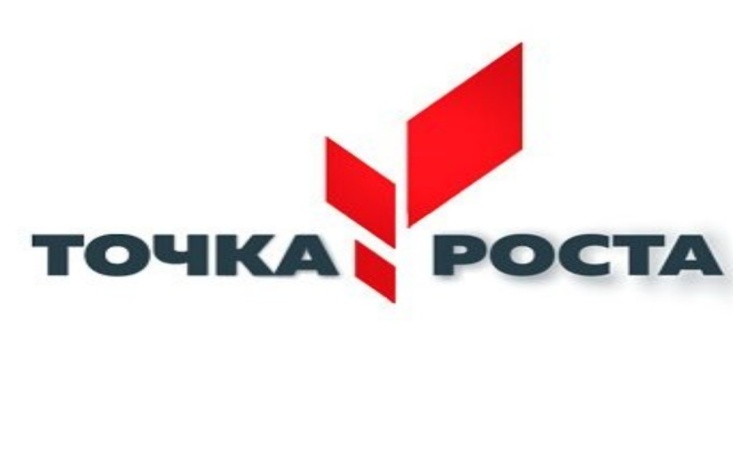 Райгород2024ПОЯСНИТЕЛЬНАЯ ЗАПИСКАРабочая программа внеурочной деятельности «Основы робототехники» для обучающихся 6-8 классов на уровне основного общего образования составлена на основе Требований к результатам освоения Федеральной образовательной программы основного общего образования (далее ФОП) и Федерального государственного образовательного стандарта основного общего образования (далее — ФГОС ООО), а также ориентирована на целевые приоритеты, сформулированные в Примерной программе воспитания.Рабочая программа внеурочной деятельности «Основы робототехники» разработана в соответствии с:Законом РФ «Об образовании в РФ» № 273 от 29.12.2012 г.,Приказом Минпросвещения Российской Федерации от 31.05.2021г. №287 «Об утверждении Федерального государственного образовательного стандарта основного общего образования» (зарегистрировано в Минюсте России 05.07.2021г. № 64101);Приказом Минпросвещения Российской Федерации от 18.05.2023г. №370 «Об утверждении Федеральной образовательной программы основного общего образования» (зарегистрировано в Минюсте России 12.07.2023г. № 74223);основной образовательной программой основного общего образования МКОУ «Райгородская СШ» (утверждена приказом директора школы 230.08.2023г.№ 96).В последнее время наблюдается общее снижение интереса школьников к профессиям технического цикла, хотя специалисты технического направления всегда востребованы обществом. Причинами данной проблемы выступают: невысокая популярность профессий технической направленности; отсутствие интереса обучающихся к самостоятельному изучению предметов; поверхностное понимание теоретической, тем более практической стороны содержания образования по предметам естественнонаучного и математических циклов; отсутствие навыков практической деятельности в технической сфере; традиционные формы организации занятий по учебным предметам. Все это обуславливает низкую политехническую компетенцию школьников. В результате возникает проблема определения совокупности дидактических условий формирования политехнической компетенции обучающихся.Содержание политехнической компетенции обучающихся в школе включает в себя целостное осмысление физической картины мира; понимание физики технических процессов и явлений природы; осознание логики работы простых механизмов; владение навыками практической деятельности в технической сфере; умение выстраивать алгоритмы работы для решения определенных задач; знание примеров экспериментальной деятельности; личную предрасположенность к дисциплинам политехнического цикла самого обучающегося. Решение данной проблемы может быть найдено в реализации одной из стратегий модернизации - компетентностном подходе, в основе которого положены компетенции - политехнические.Для формирования политехнической компетенции необходимо вести работу по приобретению школьниками знаний по основам технических дисциплин: технике, механике, электронике, программированию, конструкторской деятельности и др. Данные предметы не входят в школьную программу, выходом может стать введение курса «Основы робототехники» в образовательный процесс школы. Данный курс, синтезирующий научнотехнические знания, раскрывает способы их применения в различных областях деятельности человека. Кроме этого - интенсивное использование роботов в быту, на производстве требует, чтобы пользователи обладали современными знаниями в области управления роботами, что позволит развивать новые, умные, безопасные и более продвинутые автоматизированные системы. Необходимо прививать интерес учащихся к области робототехники и автоматизированных систем. Чтобы достичь высокого уровня творческого и технического мышления, дети должны пройти все этапы конструирования. Юные исследователи, войдя в занимательный мир роботов, погружаются в сложную средуинформационных	технологий,	позволяющих	роботам	выполнять	широчайший	круг функций.Актуальность	и	практическая	значимость	применения	робототехники	в образовательном процессе заключается в том, что данный подход позволяет:формировать технологическую и проектную культуру обучающихся;развивать	междисциплинарные	компетенции	и	интегрировать	профильное инженерное образование в научно-техническое творчество молодежи;осуществить методическую и организационную поддержку научно-технического творчества и инновационных инициатив школьников;реализовать	раннюю	профильную	ориентацию	обучающихся,	начиная	со школьников основной школы;формировать политехнические компетенции.В рамках реализации программы курса используется педагогическая технология учета и развития индивидуального стиля учебно-познавательной деятельности ученика, что позволяет достичь необходимого и достаточного уровня индивидуализации образовательного процесса на занятиях внеурочной деятельности, достичь учебного успеха без потери здоровья ребенка, то есть, создать личностно-развивающую здоровье сберегающую среду в образовательном процессе.Следовательно, данный курс реально востребован в педагогической практике, соответствует современным целям, задачам, логике развития образования, социально образовательному заказу и проводимой политики в области образования Российской Федерации.Цель	курса	-	формирование	современной	политехнической	компетенции обучающихся через обучение основам конструирования и программирования.Задачи:осуществлять технологическую подготовку учащихся основной школы:- формирование и развитие у обучающихся системы технологических знаний и умений, необходимых для осваивания разнообразных способов и средств работы с образовательными конструкторами для создания роботов и робототехнических систем;-формирование современных результатов образования (личностных, метапредметных, предметных) в рамках обучения робототехнике;стимулировать мотивацию учащихся к получению знаний, помогать формировать творческую личность ребенка;способствовать	развитию	интереса	к	технике,	конструированию, программированию, высоким технологиям;способствовать	развитию	конструкторских,	инженерных	и	вычислительных навыков;способствовать	формированию	умения	достаточно	самостоятельно	решать технические задачи в процессе конструирования моделейпознакомить с основными принципами механики;развивать умения творчески подходить к решению задачи;развивать умения довести решение задачи до работающей модели;развивать умения излагать мысли в четкой логической последовательности, отстаивать свою точку зрения, анализировать ситуацию и самостоятельно находить ответы на вопросы путем логических рассуждений;развивать умения работать над проектом в команде, эффективно распределять обязанности;подготовить к соревнованиям по LEGO -конструированию (районный, региональный, всероссийский уровни).Данный курс, синтезирующий научно-технические знания, раскрывает способы их применения в различных областях деятельности человека. Важную роль в курсе «Основы робототехники» играет самостоятельная проектно-исследовательская деятельность обучающихся способствующая их  творческому развитию.  «Основы робототехники»является практик ориентированным курсом в школе, в которой практически реализуются знания, полученные при изучении технологии, математики, информатики и естественнонаучных дисциплин. Важную роль в курсе «Основы робототехники» играет самостоятельная проектно-исследовательская деятельность обучающихся, способствующая их творческому развитию. Курс внеурочной деятельности «Основы робототехники», 6-8 классы рассчитан:6 класс - 68 часов (2 ч. в неделю);7-8 класс - 68 часов (2 ч. в неделю).ФОРМЫ ОРГАНИЗАЦИИ ЗАНЯТИЙУрок – лекция;Урок – презентация;Практическое занятие (сборка моделей и их программирование); Урок изучения материала (поиск информации через Интернет); Урок защиты проекта;Урок – соревнование.ПЛАНИРУЕМЫЕ РЕЗУЛЬТАТЫ ОСВОЕНИЯ ПРЕДМЕТАЛичностные результаты:формирование	познавательных	интересов,	интеллектуальных	и	творческих способностей обучающихся;формирование целостного мировоззрения, соответствующего современному уровню развития науки и технологий;самостоятельность в приобретении новых знаний и практических умений;готовность к выбору жизненного пути в соответствии с собственными интересами и возможностями;формирование и развитие технического мышления;мотивация	образовательной	деятельности	школьников	на	основе	личностно ориентированного подхода;формирование ценностных отношений друг к другу, учителю, авторам открытий и изобретений, результатам обучения;формирование коммуникативной компетентности в процессе проектной, учебно- исследовательской, игровой деятельности;формирование политехнической компетенции обучающихся.Метапредметные результаты:овладение составляющими исследовательской и проектной деятельности: умения видеть проблему, ставить вопросы, выдвигать гипотезы, давать определения понятиям, классифицировать, наблюдать, проводить эксперименты, делать выводы и заключения, структурировать материал, объяснять, доказывать, защищать свои идеи;умение самостоятельно определять цели своего обучения, ставить и формулировать для себя новые задачи в учёбе и познавательной деятельности, развивать мотивы и интересы своей познавательной деятельности;овладение основами самоконтроля, самооценки, принятия решений и осуществления осознанного выбора в учебной и познавательной деятельности;умение создавать, применять и преобразовывать знаки и символы, модели и схемы для решения учебных и познавательных задач;развитие монологической и диалогической речи, умения выражать свои мысли, способности выслушивать собеседника, понимать его точку зрения, признавать право другого человека на иное мнение;формирование умений работать в группе с выполнением различных социальных ролей, представлять и отстаивать свои взгляды и убеждения, вести дискуссию;комбинирование известных алгоритмов технического и технологического творчества в ситуациях, не предполагающих стандартного применения одного из них;поиск новых решений возникшей технической или организационной проблемы;самостоятельная организация и выполнение различных творческих работ по созданию технических изделий;виртуальное и натурное моделирование технических объектов и технологических процессов;проявление инновационного подхода к решению учебных и практических задач в процессе моделирования изделия или технологического процесса;выявление	потребностей,	проектирование	и	создание	объектов,	имеющих потребительную стоимость;формирование и развитие компетентности в области использования информационно- коммуникационных технологий.Предметный результат:умение использовать термины области «Робототехника»;умение конструировать механизмы для преобразования движения;умение конструировать модели, использующие механические передачи, редукторы;умение конструировать мобильных роботов, используя различные системы передвижения;умение программировать контролер NXT и сенсорные системы;умение конструировать модели промышленных роботов с различными геометрическими конфигурациями;умение составлять линейные алгоритмы управления исполнителями и записывать их на выбранном языке программирования (NXT);умение использовать логические значения, операции и выражения с ними;умение формально выполнять алгоритмы, описанные с использованием конструкций ветвления (условные операторы) и повторения (циклы), вспомогательных алгоритмов, простых и табличных величин;умение создавать и выполнять программы для решения несложных алгоритмических задач в выбранной среде программирования (NXT) умение использовать готовые прикладные компьютерные программы и сервисы в выбранной специализации, умение работать с описаниями программ и сервисами;умение использовать алгоритм движения по линии с использованием двух датчиков освещенности;умение конструировать механизмы для преобразования движения;умение конструировать робота движущегося по линии;умение программировать работа с ультразвуковым датчиком, датчиком звука, датчиком касания;умение конструировать виды и способы соединений деталей конструктора;умение обирать простейшего робота по инструкции;умение использовать среду конструирования LEGO MINDSTORMS;умение использовать виртуальный конструктор Lego Digital Designer;умение использовать интерфейс программы, инструменты;умение конструировать простейшие трехмерные модели робота;умение использовать среду программирования LEGO MINDSTORMS NXT;умение программировать микрокомпьютер NXT;умение работать с блок «Bluetooth»;умение конструировать механизмы для преобразования движения;умение программировать контролер NXT и сенсорные системы;умение создавать и выполнять программы для решения несложных алгоритмических задач в выбранной среде программирования (NXT-G, Lego Digital Designer);навыки выбора способа представления данных в зависимости от постановленной задачи;рациональное использование учебной и дополнительной технической и технологической информации для проектирования и создания роботов и робототехнических систем;владение алгоритмами и методами решения организационных и технических задач;владение методами чтения и способами графического представления технической, технологической и инструктивной информации;применение общенаучных знаний по предметам естественнонаучного и математического цикла в процессе подготовки и осуществления технологических процессов;владение формами учебно-исследовательской, проектной, игровой деятельности;планирование технологического процесса в процессе создания роботов и робототехнических систем.СОДЕРЖАНИЕ ЗАНЯТИЯ6 классИнструктаж по ТБ (1 час)Правила поведения и ТБ в кабинете информатики. ТБ при работе с конструктором.Знакомство с конструктором LEGO MINDSTORMS. (16 часов)Введение в робототехнику. История появления и развития робототехники. Области применения роботов.Обзор технологии NXT. Основы работы с NXT.Среда	конструирования	-	знакомство	с	элементами	конструктора	LEGO MINDSTORMS. Перечень элементов и их назначение.Среда программирования LEGO MINDSTORMS NXT. Знакомство с интерфейсом среды программирования.Знакомство с микрокомпьютером NXT. Дисплей.Знакомство с датчиками. Принцип действия датчиков. Подключение.Блок «Bluetooth», установка соединения. Загрузка с компьютера программ.Основы конструирования в среде LEGO MINDSTORMS NXT 2.0 (21 час)Виды подвижных и неподвижных соединений. Примеры различных способов соединения деталей конструктора.Сборка простейшего робота по инструкции.Способы передачи движения. Виды зубчатых передач. Шкивы. Примеры конструкций. Передаточное отношение. Повышающая и понижающая передачи. Сборка конструкций с повышающей и понижающей передачей.Сборка отдельных узлов скоростной модели и робота-тягача.Коронное зубчатое колесо, червячное колесо, кулачек. Примеры использования.Сборка конструкций с использованием коронного зубчатого колеса, червячного колеса, кулачка.Понятие о редукторах. Сборка редуктора.Сервомотор. Устройство, назначение, подключение. Сборка базового робота по инструкции.Установка и подключение датчиков касания, освещённости, расстояния, звука.Рациональная последовательность операций по сборке роботов.Прочность конструкции и способы повышения прочности.Основы программирования в среде LEGO MINDSTORMS NXT 2.0 (30 часов)Понятия команда, программа и программирование. Основные блоки. Использование блоков группы «Данные». Шины данных.Блоки «Движение», «Мотор», «Стоп»Сборка одномоторной тележки. Создание программы управления одним мотором.Блоки «Ожидание», «Цикл», «Переключатель».Сборка двухмоторной тележки. Создание программы управления двумя моторами.Релейный и пропорциональный регуляторы.Программирование работы датчика касания. Программа управления движением и остановкой робота с помощью датчика касания.Программирование работы датчика звука. Программа управления движением и остановкой робота с помощью датчика звука.Программирование работы ультразвукового датчика. Исследование возможностей ультразвукового датчика по обнаружению различных объектов.Программирование работы датчика освещённости. Определение освещённости объекта.Использование датчика освещённости для контроля над действиями робота.Движение по линии. Программирование алгоритма движения с использованием одного датчика освещённости.Движение по линии. Программирование алгоритма движения с использованием двух датчиков освещённости.Разработка и изготовление робота для соревнований. Программирование робота.Проведение соревнования. Подведение итогов.7-8 классИнструктаж по ТБ (1 час)Правила поведения и ТБ в кабинете информатики. ТБ при работе с конструктором.Повторение (1 час)Повторение основных понятий 1-го года обучения.Трехмерное моделирование (6 часов)Знакомство с созданием трёхмерных моделей конструкций из Lego. Виртуальный конструктор Lego Digital Designer. Интерфейс программы. Инструменты. Созданиепростейшей трёхмерной модели робота. Создание руководства по сборке. Ключевые точки. Создание отчёта.Основы конструирования (12 часов)Понятие о проектировании и конструировании робототехнических устройств. Основные этапы и операции проектирования роботов.Общие требования к формулировке технической задачи. Анализ и уточнение конструкторского задания. Правила определения главного принципа будущего робота.Методы	поиска	идей	технического	решения.	Изучение	эффективных конструкторских решений классических задач.Понятие о правилах определения требований к результатам конструирования. Выбор общей схемы. Предварительный дизайн.Описание	основных	частей	робота.	Решение	практических	задач	по	ходу конструирования выбранной схемы.Изготовление робота. Сборка и регулировка отдельных узлов, создание и отладка программы.Проведение	испытаний	и	экспериментальных	исследований.	Обобщение результатов, выводы. Оформление технической документации.Основы программирования (8 часов)Изучение эффективных методов программирования и управления.Знакомство с регуляторами и их применение для стабилизации движения по заданному пути.Релейный регулятор, Пропорциональный регулятор. ПИД-регулятор, Кубический регулятор.Разработка и программирование робота для соревнований «Траектория»Конструирование роботов по готовым проектам (13 часов)Знакомство	с	описанием	проекта.	Обсуждение	основных	принципов конструирования робота. Показ видеоролика с прототипом.Конструирование. Описание основных частей робота. Состав сервомоторов и датчиков, основных механизмов, манипуляторов, приводов.Конструирование основных частей робота. Модификация конструкции.Проработка способа монтажа основных частей робота. Модификация конструкции. Сборка робота.Создание и тестирование программы для робота. Отладка программы.Командное отборочное соревнование. Создание описания робота-победителя на сайте школы.Творческий проект. (20 часов)Формирование команд. Распределение работы с учётом интересов и подготовки каждого участника.Знакомство с тематическими сайтами по робототехнике.Изучение  правил  соревнований  и  требований  к  роботу.  Постановка  задачи.Начальное описание проекта.Обсуждение основных принципов конструирования робота, основных тестов и системы начисления баллов.Описание и конструирование основных частей робота.Проработка способа монтажа основных частей робота. Модификация конструкции.Сборка робота.Создание и тестирование программы для робота. Отладка программы. Модификация конструкции. Командные отборочные соревнования.Создание описания робота-победителя, инструкции по сборке робота. Выставка конструкций. Подведение итогов.ТЕМАТИЧЕСКОЕ ПЛАНИРОВАНИЕ6 класс1112137-8 классы141516ПОУРОЧНОЕ ПЛАНИРОВАНИЕ6 класс7-8 классыПланируемые результаты для учащихся по внеурочной деятельности                                    «Основы робототехники»учащиеся должны знать:правила безопасной работы;основные компоненты конструкторов ЛЕГО;конструктивные особенности различных моделей, сооружений и механизмов;компьютерную среду, включающую в себя графический язык программирования;виды подвижных и неподвижных соединений в конструкторе;основные приёмы конструирования роботов;конструктивные особенности различных роботов;как передавать программы в NXT;как использовать созданные программы;самостоятельно решать технические задачи в процессе конструирования роботов (планирование предстоящих действий, самоконтроль, применять полученные знания, приёмы и опыт конструирования с использованием специальных элементов, и других объектов и т.д.);создавать реально действующие модели роботов при помощи специальных элементов по разработанной схеме, по собственному замыслу;создавать программы на компьютере для различных роботов;корректировать программы при необходимости;демонстрировать технические возможности роботов;уметь:работать с литературой, с журналами, с каталогами, в интернете (изучать и обрабатывать информацию);самостоятельно решать технические задачи в процессе конструирования роботов (планирование предстоящих действий, самоконтроль, применять полученные знания, приёмы и опыт конструирования с использованием специальных элементов и т.д.);создавать действующие модели роботов на основе конструктора лего;создавать программы на компьютере на основе компьютерной программы NXT Mindstorm;передавать (загружать) программы в NXT;корректировать программы при необходимости;демонстрировать технические возможности роботов.ЛИТЕРАТУРАУчебно-методическое обеспечение Литература для учителя:Федеральный	образовательный	стандарт	начального	общего	образования	(2009г.), основного общего образования (2010г.), среднего общего образования (2012г.);Концепции компетентностного подхода (А.В.Хуторской, Р.П. Мильруд, И.Л. Бим, А.М. Новикова и другие);Учебно - методический комплект материалов «Перворобот». Институт новых технологий;Перфильева	Л.П.	и	др.	Образовательная	робототехника	во	внеурочной	учебной деятельности;Копосов Д.Г. Первый шаг в робототехнику: практикум для 5-6 классов;Копосов Д.Г. Основы микропроцессорных систем управления — программа для учащихся 9-11-х классов;Хуторской А.В. Технология проектирования ключевых и предметных компетенций // Интернет-журнал "Эйдос"// http://eidos.m/joumal/2005/l 21Белиовская Л.Г., Белиовский А.Е. Программируем микрокомпьютер NXT в LabVIEW. - М.: ДМК, 2010, 278 стр.;Видеоматериалы. - М.: ПКГ «РОС», 2012;Набор	образовательного	Лего-конструктора Lego	Mindstom	NXT	2.1.Инструкции к сборке и программированию.Мой первый робот, или 33 эксперимента по робототехнике: Образовательная программа дополнительного образования/Авт.-сост.: Ничков Н.В., Ничкова Т.А.- с. Панаевск:Методическая служба, 2013Филиппов С.А. Робототехника для детей и родителей. С-Пб, «Наука», 2011г.Копосов Д.Г. Первый шаг в робототехнику: практикум для 5-6 классов.МАТЕРИАЛЬНО-ТЕХНИЧЕСКОЕ ОБЕСПЕЧЕНИЕИнтерактивный комплекс «Smart Board» с программным обеспечением Windows 7 и программа Microsoft Office-Power Point. Виртуальный конструктор Lego DigitalДля реализации программы в кабинете имеются наборы конструктора Lego Mindstorm NXT 2.0, EV3, компьютеры, принтер, проектор, интерактивная доска, видео оборудование.СОГЛАСОВАНОДиректор МКОУ «Райгородская СШ»_______________ Н.П.Трифонова  «_____» ___________ 2024 г.УТВЕРЖДЕНО  Руководитель Центра «Точка роста» _________________Л.В.Болдырева «____» _____________2024 г. Введено в действие приказомпо МКОУ «Райгородская СШ»от «____» _______ 2024 г. №____№ разделаТемаОсновное содержаниеОсновные виды деятельности обучающихся.ЭОР1Инструктаж по ТБ.Правила поведения и ТБ в кабинете информатики. ТБ при работе с конструктором.Правила техники безопасности и правила поведения в классе. ТБ при работе с конструктором.http://wikirobokomp.ru.2Знакомство с конструктором LEGO MINDSTORMS.Введение в робототехнику. Технология NXT.Среда конструирования LEGO MINDSTORMS.Виртуальный конструктор Lego Digital Designer. Интерфейспрограммы. Инструменты. Создание простейшей трехмерной модели робота.Среда программирования LEGO MINDSTORMS NXT. Знакомство с микрокомпьютером NXT.Блок «Bluetooth».Изучить развитие робототехники в мировом сообществе и в частности в России. Просмотр видео роликов о роботах и роботостроении. Узнать о технологии NXT. Сравнениесуществующих технологий. Принципы работы с NXT. Рассмотреть конструктор (состав, возможности)Основные детали (название и назначение)Датчики (назначение, единицы измерения)ДвигателиДатчикиМикрокомпьютер NXTАккумулятор (зарядка, использование) Обсудить названия и назначения деталейПравильно разложить детали в наборе. Знакомство с популярными программами ЗD- моделирования и конструирования. Установка программы Виртуальный конструктор Lego Digital Designer.Создание 3D -модели. Сохранение 3D- моделей. Знакомство с запуском программы, ее интерфейсом. Знакомство с командой, палитры инструментов.Подключение NXT. Установка программы.Подключение дисплея. Использование дисплея NXT. Установка соединения. Закрытие соединения.Настройка концентратора данных Блока «Bluetooth соединение».Загрузка с компьютера программ.http://www.mindstorms.su.3Основы конструирования в среде LEGOMINDSTORMS NXTВиды соединений. Способы соединения деталей конструктора. Сборка простейшего робота по инструкции.Способы	передачи	движения. Примеры конструкций.Рассмотреть виды подвижных и неподвижных соединений, разъёмные и неразъёмные соединения. Изучить различных способов соединения деталей конструктора.- Сборка модели по технологическим картам.http://www.nxtprograms.com.Виды передач. Примеры конструкций.Сборка узлов скоростной модели и робота-тягача.Коронное зубчатое колесо, червячное колесо, кулачок. Сборка узлов с использованием коронного зубчатого колеса, червячного колеса, кулачка. Редукторы. Сборка редуктора.Сервомотор. Устройство, назначение, подключение.Сборка базового робота по инструкции. Установка и подключение датчиковкасания, освещенности, расстояния, звука.Рациональная последовательность операций по сборке роботов.Способы повышения прочности конструкции робота.- Составление простой программы для модели, используя встроенные возможности NXT (программа из ТК + задания на понимание принципов создания программ).Изучить виды передач. Применение зубчатых передач в технике. Найтиразличные виды зубчатых колёс, шкивов. Узнать виды передачи движения,повышающая и понижающая передачи.Обсудить передаточное число. Сборка конструкций с повышающей и понижающей передачей.Сборка узлов моделей по инструкции. Испытания коронно зубчатого колеса, червячного колеса, кулачка. Рассмотреть примеры использования.Сборка конструкций с использованием коронного зубчатого колеса, червячного колеса, кулачка по технологическим картам. Разработка самостоятельной конструкции.Узнать что такое редуктор, устройство редуктора. Сборка модели редуктора. Сервомотор. Устройство. Виды.Применение. Подключение. Сборка базового робота по инструкции. Установка и подключение датчиков касания,освещённости, расстояния, звука. Доработка базового робота. Выбор оптимальной последовательности сборки. Разработка робота - пятиминутки. Узнать понятие: прочность конструкции.Доработка конструкции для увеличения прочности.4Основы программирования в среде LEGOMINDSTORMS NXTПонятия команда, блоки, программа и программирование.Блоки «Движение», «Мотор», «Стоп» Сборка и программирование одномоторной тележки.Блоки группы «Данные». Блоки «Ожидание», «Цикл»,«Переключатель».Сборка и программирование двухмоторной тележки.Программирование работы датчика касания.Программирование работы датчика звука.Программирование работы ультразвукового датчика.Программирование работы датчика освещенности.Движение робота по линии. Регуляторы.Алгоритм движения по линии с использованием двух датчиков освещенности.Разработка робота для соревнований.Познакомиться с визуальным языком программирования. Знакомство с NXT. Обсудить понятия команда, блоки, программа и программирование. Запускпрограммы. Различать окно инструментов, свойства блоков. Настройка и сборка робота по технологической карте.Программирование движения робота вперёдназад. Использование команды«Жди». Загрузка программы в NXT. Использование блоков: логика, математика, сравнение, интервал, случайное число,переменная, константа. Рассмотреть шина данных, блоки «Ожидание», «Цикл», Переключатель».Сборка робота по технологической карте. Программирование. Испытание, выбор оптимальной программы. Разработать программу управления движением и остановкой робота с помощью датчика касания. Джойстик.Программа управления движением и остановкой робота с помощью датчика звука. Установка блока воспроизведение.Запрограммировать подачу звуковых сигналов при касании.http://www.prorobot.ru.Исследование возможностей ультразвукового датчика по обнаружению различных объектов. Установить определение роботом расстояния до препятствия, определение освещённости объекта.Использование датчика освещённости для контроля над действиями робота.Программирование алгоритма движения с использованием одного датчикаосвещённости. Знакомство с релейным и пропорциональным регулятором.Программирование алгоритма движения робота по линии с использованием двух датчиков освещённости. Выбор оптимальной конструкции робота для соревнований, изготовление, испытание и внесение конструкционных изменений.http://www.prorobot.ru.Программирование робота.Самостоятельная творческая.ИТОГО:ИТОГО:68 часов№ разделаТемаОсновное содержаниеОсновные виды деятельности обучающихся.ЭОР1Инструктаж по ТБ.Правила поведения и ТБ в кабинете информатики. ТБ при работе с конструктором.Правила техники безопасности и правила поведения в классе. ТБ при работе с конструктором.http://wikirobokomp.ru.2Повторение.Повторение основных понятий 1- го года обучения.Повторение основных понятий.http://wikirobokomp.ru.3Трехмерное моделирование. Виртуальный конструктор Lego Digital Designer.Создание трехмерной модели робота.Создание 3D -руководства по сборке модели.Знакомство с популярными программами ЗD-моделирования и конструирования. Установка программы виртуальный конструктор Lego Digital Designer. Изучение интерфейса программы, панель инструментов. Создание и сохранение 3D- модели.Поэтапное создание модели. Использование ключевых точек. Создание отчёт.http://www.mindstorms.su.4Основы конструирования.Проектирование	и конструирование робототехнических устройств.Формулировка технической задачи.Методы поиска идей технического решения. Предварительный дизайн.Знакомство с понятием о проектировании и конструировании. Рассмотреть требования к роботам различного назначения.Узнать вспомогательные средства конструирования. Определение технических требований при конструировании и программировании манипуляторов и простейших роботов.Поиска идей технического решения: ассоциативные; контрольные вопросы; мозговой штурм.http://www.mindstorms.su.Изготовление робота.Проведение испытаний и экспериментальных исследований.Сравнение различных моделей роботов. Изучение эффективных конструкторских решений классических задач.Изучение исходных данных и определение требований к результатам конструирования. Рассмотреть понятие о технической эстетике и дизайне. Определение и описание основных частей робота. Взаимодействие частей робота. Конструирование. Решение практических задач по ходу конструирования выбранной схемы. Сборка и регулировка отдельных узлов, создание и отладка программы. Сборка робота. Испытание конструкции. Доработка.Программирование. Испытание и доработка конструкции. Оформление технической документации.5Основы программирования. Изучение эффективных методов программирования и управления. Элементы теории автоматического управления.Применение регуляторов для стабилизации движения позаданному пути.Разработка и программирование робота для автоматического управления.Разбор различных программ. Сравнение подхода.Знакомство с элементами теории автоматического управления. Знакомство с релейным регулятором, пропорциональным регулятором, ПИД-регулятором, кубическим регулятором.Сравнение программ с релейным и пропорциональным регулятором. Конструирование, сборка и программирование робота для соревнований «Траектория» с П-регулятором.http://www.nxtprograms.com.6Конструирование роботов по готовым проектам.Выбор и обсуждение готового проекта. Назначение и требования к роботу.Конструкция основных частей робота.Сборка основных частей робота.Сборка робота. Создание и тестирование программы для робота.Отладка программы. Командные соревнования.Знакомство с описанием проекта. Обсуждение основных принципов конструирования робота. Просмотр видеоролика с прототипом. Пояснить требования к роботу. Обсуждение основных частей робота и их взаимодействие. Сравнить состав сервомоторов и датчиков, основных механизмов, манипуляторов, приводов. Обсуждение конструкции основных частей робота. Сборка основных частей робота.Модификация конструкции робота. Сборка робота. Программирование робота.Отладка программы. Проведение соревнований. Созданиедокументации.http://www.nxtprograms.com.7Творческий проект. Формирование команд. Выбор темы проекта.Начало работы над проектом. Подготовительный этап. Работа над проектом. Обсуждение конструкции робота Работа над проектом.	Конструирование основных частей робота. Сборка робота. Создание и тестирование программы для робота. Отладкапрограммы.Формирование команд. Распределение работы с учётом интересов и подготовки каждого участника.Выбор вида соревнований. Изучение регламента соревнований и требований к роботу. Постановка задачи.Начальное описание проекта. Обсуждение и конструирование основных частей робота.Конструирование основных частей робота. Сборка конструкции. Испытание. Доработка.http://www.nxtprograms.com.Создание описания робота- победителя, инструкции по сборке робота.Создание и тестирование программы для робота. Отладка программы.Программирование. Отладка программы. Модификация конструкции. Защита проекта. Участие в соревнование. Подготовка документации к роботу.Участие в выставке. Подведение итогов.http://www.prorobot.ru.ИТОГО:68№ урокаТема урокаОсновные виды деятельностиДата по плануДата фактич еская1Инструктаж по ТБПравила техники безопасности и правила поведения в классе. ТБ при работе с конструктором2Знакомство с конструктором LEGO MindstormsИзучить развитие робототехники в мировом сообществе и в частности в России. Просмотр видео роликов о роботах и роботостроении3Введение в робототехнику. Технология NXTУзнать о технологии NXT. Сравнениесуществующих технологий. Принципы работы с NXT4Введение в робототехнику. Технология NXTУзнать о технологии NXT. Сравнениесуществующих технологий. Принципы работы с NXT5Среда конструирования LEGO MindstormsРассмотреть конструктор (состав, возможности)Основные детали (название и назначение)Датчики (назначение, единицы измерения)ДвигателиДатчикиМикрокомпьютер NXTАккумулятор (зарядка, использование)Обсудить названия и назначения деталей Правильно разложить детали в наборе.6Среда конструирования LEGO MindstormsРассмотреть конструктор (состав, возможности)Основные детали (название и назначение)Датчики (назначение, единицы измерения)ДвигателиДатчикиМикрокомпьютер NXTАккумулятор (зарядка, использование)Обсудить названия и назначения деталей Правильно разложить детали в наборе.7Виртуальный	конструктор	Lego Digital DesignerЗнакомство с популярными программамиЗDмоделирования и конструирования. Установка программы Виртуальный конструктор Lego Digital Designer8Интерфейс программы. ИнструментыЗнакомство с популярными программамиЗDмоделирования и конструирования. Установка программы Виртуальный конструктор Lego Digital Designer9Создание простейшей трехмерной модели роботаСоздание 3D -модели. Сохранение 3D- моделей. Знакомство с запуском программы, ее интерфейсом. Знакомство с командой, палитры инструментов10Создание простейшей трехмерной модели роботаСоздание 3D -модели. Сохранение 3D- моделей. Знакомство с запуском программы, ее интерфейсом. Знакомство с командой, палитры инструментов11Создание простейшей трехмерной модели роботаСоздание 3D -модели. Сохранение 3D- моделей. Знакомство с запуском программы, ее интерфейсом. Знакомство с командой, палитры инструментов12Среда программирования LEGO Mindstorms NXTПодключение NXT. Установка программы. Подключение дисплея. Использование дисплея NXT13Среда программирования LEGO Mindstorms NXTПодключение NXT. Установка программы. Подключение дисплея. Использование дисплея NXT14Знакомство с микрокомпьютером NXTУстановка соединения. Закрытие соединения15Знакомство с микрокомпьютером NXTУстановка соединения. Закрытие соединения16Блок “Bluetooth”Настройка концентратора данных Блока «Bluetooth соединение». Загрузка с компьютера программ.17Блок “Bluetooth”Настройка концентратора данных Блока «Bluetooth соединение». Загрузка с компьютера программ.18Основы конструирования в среде LEGO Mindstorms NXTРассмотреть виды подвижных и неподвижных соединений, разъёмные и неразъёмные соединения. Изучить различных способов соединения деталей конструктора19Виды соединений. Способы соединения деталейРассмотреть виды подвижных и неподвижных соединений, разъёмные и неразъёмные соединения. Изучить различных способов соединения деталей конструктора20Сборка	простейшего	робота	по инструкцииСборка модели по технологическим картам21Сборка	простейшего	робота	по инструкцииСборка модели по технологическим картам22Сборка	простейшего	робота	по инструкцииСборка модели по технологическим картам23Виды передач. Примеры конструкций24Сборка узлов скоростной модели и робота-тягачаСоставление простой программы для модели, используя встроенные возможности NXT (программа из ТК + задания на пониманиепринципов создания программ). Изучить виды передач25Сборка узлов скоростной модели и робота-тягачаСоставление простой программы для модели, используя встроенные возможности NXT (программа из ТК + задания на пониманиепринципов создания программ). Изучить виды передач26Коронное зубчатое колесо, червячное колесо, кулачокПрименение зубчатых передач в технике. Найти различные виды зубчатых колёс, шкивов.27Коронное зубчатое колесо, червячное колесо, кулачок28Сборка узлов сиспользованием коронного зубчатого колеса, червячного колеса, кулачкаУзнать виды передачи движения, повышающая и понижающая передачи.Обсудить передаточное число. Сборка конструкций с повышающей и понижающей передачей.Сборка узлов моделей по инструкции. Испытания коронно зубчатого колеса, червячного колеса, кулачка. Рассмотреть примеры использования29Сборка узлов сиспользованием коронного зубчатого колеса, червячногоколеса, кулачкаУзнать виды передачи движения, повышающая и понижающая передачи.Обсудить передаточное число. Сборка конструкций с повышающей и понижающей передачей.Сборка узлов моделей по инструкции. Испытания коронно зубчатого колеса, червячного колеса, кулачка. Рассмотреть примеры использования30Редукторы. Сборка редуктораУзнать что такое редуктор, устройство редуктора. Сборка модели редуктора31Редукторы. Сборка редуктораУзнать что такое редуктор, устройство редуктора. Сборка модели редуктора32Сервомотор. Устройство, назначение, подключениеСервомотор. Устройство. Виды. Применение. Подключение.33Сборка базового робота по инструкцииСборка базового робота по инструкции.34Сборка базового робота по инструкцииСборка базового робота по инструкции.35Установка и подключение датчиков касания, освещенности, расстояния, звукаУстановка и подключение датчиков касания, освещённости, расстояния, звука36Установка и подключение датчиков касания, освещенности, расстояния, звукаУстановка и подключение датчиков касания, освещённости, расстояния, звука37Рациональная последовательность операций по сборке роботовДоработка базового робота. Выбор оптимальной последовательности сборки38Способы повышения прочности конструкции роботаУзнать понятие: прочность конструкции. Доработка конструкции для увеличения прочности39Основы программирования в среде LEGO MINDSTORMS NXTПознакомиться с визуальным языком программирования. Знакомство с NXT.40Основы программирования в среде LEGO MINDSTORMS NXTПознакомиться с визуальным языком программирования. Знакомство с NXT.41Понятия команда, блоки, программа и программированиеОбсудить понятия команда, блоки, программа и программирование. Запуск программы. Различать окно инструментов, свойства блоков.42Понятия команда, блоки, программа и программированиеОбсудить понятия команда, блоки, программа и программирование. Запуск программы. Различать окно инструментов, свойства блоков.43Блоки	«Движение»,	«Мотор»,«Стоп»Программирование движения робота вперёд-назад.Использование команды «Жди». Загрузка программы в NXT44Блоки	«Движение»,	«Мотор»,«Стоп»Программирование движения робота вперёд-назад.Использование команды «Жди». Загрузка программы в NXT45Сборка и программирование одномоторной тележкиНастройка и сборка робота по технологической карте46Сборка и программирование одномоторной тележкиНастройка и сборка робота по технологической карте47Блоки группы «Данные»Использование блоков: логика, математика, сравнение, интервал, случайное число, переменная, константа48Блоки группы «Данные»Использование блоков: логика, математика, сравнение, интервал, случайное число, переменная, константа49Блоки «Ожидание»,«Цикл», «Переключатель»Рассмотреть шина данных, блоки «Ожидание»,«Цикл», Переключатель»50Блоки «Ожидание»,«Цикл», «Переключатель»Рассмотреть шина данных, блоки «Ожидание»,«Цикл», Переключатель»51Сборка и программирование двухмоторной тележкиСборка робота по технологической карте. Программирование. Испытание, выбор оптимальной программы52Сборка и программирование двухмоторной тележкиСборка робота по технологической карте. Программирование. Испытание, выбор оптимальной программы53Программирование работы датчика касанияРазработать программу управления движением и остановкой робота с помощью датчика касания. Джойстик.54Программирование работы датчика касанияРазработать программу управления движением и остановкой робота с помощью датчика касания. Джойстик.55Программирование работы датчика звукаПрограмма управления движением и остановкой робота с помощью датчика звука. Установка блока воспроизведение. Запрограммировать подачузвуковых сигналов при касании56Программирование работы ультразвукового датчикаИсследование возможностей ультразвукового датчика по обнаружению различных объектов. Установить определение роботом расстояния до препятствия57Программирование работы ультразвукового датчикаИсследование возможностей ультразвукового датчика по обнаружению различных объектов. Установить определение роботом расстояния до препятствия58Программирование работы датчика освещенностиУстановить определение роботом расстояния до препятствия, определение освещённости объекта. Использование датчика освещённости для контроля над действиями робота. Программирование алгоритма движения с использованием одного датчика освещённости.59Программирование работы датчика освещенностиУстановить определение роботом расстояния до препятствия, определение освещённости объекта. Использование датчика освещённости для контроля над действиями робота. Программирование алгоритма движения с использованием одного датчика освещённости.60Движение робота по линии. Регуляторы.Знакомство с релейным и пропорциональным регулятором61Движение робота по линии. Регуляторы.Знакомство с релейным и пропорциональным регулятором62Алгоритм движения по линии сиспользованием двух датчиков освещенностиПрограммирование алгоритма движения робота по линии с использованием двух датчиковосвещённости. Выбор оптимальной конструкции робота для соревнований, изготовление, испытание и внесение конструкционных изменений.Программирование робота63Алгоритм движения по линии с использованием двух датчиков освещенностиПрограммирование алгоритма движения робота по линии с использованием двух датчиковосвещённости. Выбор оптимальной конструкции робота для соревнований, изготовление, испытание и внесение конструкционных изменений.Программирование робота64Алгоритм движения по линии с использованием двух датчиков освещенностиПрограммирование алгоритма движения робота по линии с использованием двух датчиковосвещённости. Выбор оптимальной конструкции робота для соревнований, изготовление, испытание и внесение конструкционных изменений.Программирование робота65Алгоритм движения по линии с использованием двух датчиков освещенностиПрограммирование алгоритма движения робота по линии с использованием двух датчиковосвещённости. Выбор оптимальной конструкции робота для соревнований, изготовление, испытание и внесение конструкционных изменений.Программирование робота66Разработка робота для соревнованийСамостоятельная творческая67Разработка робота для соревнованийСамостоятельная творческая68Разработка робота для соревнованийСамостоятельная творческая№ урокаИтого68 часов№ урокаТема урокаОсновные виды деятельностиДата по плануДата фактич еская1Инструктаж по ТБПравила техники безопасности и правилаповедения в классе. ТБ при работе с конструктором2Повторение.Повторение основных понятий 1-гогода обученияПовторение основных понятий3Трехмерное моделирование. Виртуальный конструктор Lego Digital DesignerЗнакомство с популярными программамиЗDмоделирования и конструирования. Установка программы виртуальный конструктор Lego Digital Designer4Трехмерное моделирование.Знакомство с популярными программамиЗDмоделирования и конструирования. Установка программы виртуальный конструктор Lego Digital DesignerВиртуальный конструкторLego Digital Designer5Создание трехмерной модели роботаИзучение интерфейса программы, панель инструментов. Создание и сохранение 3D- модели6Создание трехмерной модели роботаИзучение интерфейса программы, панель инструментов. Создание и сохранение 3D- модели7Создание 3D -руководства по сборке моделиПоэтапное создание модели. Использование ключевых точек. Создание отчёт8Создание 3D -руководства по сборке моделиПоэтапное создание модели. Использование ключевых точек. Создание отчёт9Основы конструированияЗнакомство с понятием о проектировании иконструировании10Проектирование и конструированиеробототехнических устройствРассмотреть требования к роботам различного назначения. Узнать вспомогательные средства конструирования11Проектирование и конструированиеробототехнических устройствРассмотреть требования к роботам различного назначения. Узнать вспомогательные средства конструирования12Формулировка технической задачиОпределение технических требований при конструировании и программировании манипуляторов и простейших роботов13Формулировка технической задачиОпределение технических требований при конструировании и программировании манипуляторов и простейших роботов14Методы поиска идей технического решенияПоиск идей технического решения: ассоциативные; контрольные вопросы; мозговой штурм. Сравнение различных моделей роботов. Изучениеэффективных конструкторских решенийклассических задач.15Предварительный дизайнРассмотреть понятие о технической эстетике идизайне16Изготовление роботаОпределение и описание основных частей робота. Взаимодействие частей робота. Конструирование. Решение практических задач по ходуконструирования выбранной схемы17Изготовление роботаОпределение и описание основных частей робота. Взаимодействие частей робота. Конструирование. Решение практических задач по ходуконструирования выбранной схемы18Изготовление роботаОпределение и описание основных частей робота. Взаимодействие частей робота. Конструирование. Решение практических задач по ходуконструирования выбранной схемы19Проведение испытаний иэкспериментальных исследованийСборка и регулировка отдельных узлов, создание и отладка программы. Сборка робота. Испытание конструкции. Доработка. Программирование.Испытание и доработка конструкции. Оформлениетехнической документации20Проведение испытаний и экспериментальных исследованийСборка и регулировка отдельных узлов, создание и отладка программы. Сборка робота. Испытание конструкции. Доработка. Программирование.Испытание и доработка конструкции. Оформлениетехнической документации21Основы программирования. Изучение эффективных методов программирования и управленияРазбор различных программ. Сравнение подхода22Элементы теории автоматического управления23Элементы теории автоматического управления24Применение регуляторов для стабилизации движения позаданному путиЗнакомство с элементами теории автоматического управления. Знакомство с релейным регулятором, пропорциональным регулятором, ПИД- регулятором, кубическим регулятором. Сравнение программ с релейным и пропорциональным регулятором25Применение регуляторов для стабилизации движения позаданному путиЗнакомство с элементами теории автоматического управления. Знакомство с релейным регулятором, пропорциональным регулятором, ПИД- регулятором, кубическим регулятором. Сравнение программ с релейным и пропорциональным регулятором26Разработка ипрограммирование робота для соревнований «Траектория».Конструирование, сборка и программирование робота для соревнований «Траектория» с П- регулятором27Разработка ипрограммирование робота для соревнований «Траектория».Конструирование, сборка и программирование робота для соревнований «Траектория» с П- регулятором28Разработка ипрограммирование робота для соревнований «Траектория».Конструирование, сборка и программирование робота для соревнований «Траектория» с П- регулятором29Конструирование роботов по готовым проектамЗнакомство с описанием проекта.30Выбор	и	обсуждение	готового проекта.Назначение и требования к роботуОбсуждение основных принципов конструирования робота. Просмотр видеоролика с прототипом.Пояснить требования к роботу31Конструкция основных частей роботаОбсуждение основных частей робота и их взаимодействие. Сравнить состав сервомоторов и датчиков, основных механизмов, манипуляторов,приводов32Конструкция основных частей роботаОбсуждение конструкции основных частей робота. Сборка основных частей робота33Сборка основных частей роботаОбсуждение конструкции основных частей робота. Сборка основных частей робота34Сборка основных частей роботаОбсуждение конструкции основных частей робота. Сборка основных частей робота35Сборка роботаМодификация конструкции робота. Сборка робота36Сборка роботаМодификация конструкции робота. Сборка робота37Создание	и	тестирование программы для роботаПрограммирование робота.38Создание	и	тестирование программы для роботаПрограммирование робота.39Отладка программыОтладка программы40Командные соревнованияПроведение соревнований. Создание документации.41Командные соревнованияПроведение соревнований. Создание документации.42Творческий проект43Формирование команд. Выбор темы проектаФормирование команд.44Начало работы над проектом.Подготовительный этапРаспределение работы с учётом интересов и подготовки каждого участника45Начало работы над проектом.Распределение работы с учётом интересов и подготовки каждого участникаПодготовительный этап46Работа над проектомВыбор вида соревнований. Изучение регламента соревнований и требований к роботу. Постановка задачи. Начальное описание проекта47Работа над проектомВыбор вида соревнований. Изучение регламента соревнований и требований к роботу. Постановка задачи. Начальное описание проекта48Обсуждение конструкции роботаОбсуждение и конструирование основных частей робота49Работа над проектом. Конструирование основных частейроботаКонструирование основных частей робота50Работа над проектом. Конструирование основных частей роботаКонструирование основных частей робота51Работа над проектом. Конструирование основных частейроботаКонструирование основных частей робота52Сборка роботаКонструирование основных частей робота53Сборка роботаКонструирование основных частей робота54Сборка роботаКонструирование основных частей робота55Создание	и	тестирование программы для роботаСборка конструкции. Испытание. Доработка Программирование. Отладка программы.Модификация конструкции56Создание	и	тестирование программы для роботаСборка конструкции. Испытание. Доработка Программирование. Отладка программы.Модификация конструкции57Создание	и	тестирование программы для роботаСборка конструкции. Испытание. Доработка Программирование. Отладка программы.Модификация конструкции58Отладка программыПрограммирование. Отладка программы. Модификация конструкции59Отладка программыПрограммирование. Отладка программы. Модификация конструкции60Создание описания робота-победителя, инструкции по сборке роботаЗащита проекта. Участие в соревнование. Подготовка документации к роботу61Создание описания робота-победителя, инструкции по сборке роботаЗащита проекта. Участие в соревнование. Подготовка документации к роботу62-68РезервУчастие в выставке. Подведение итогов